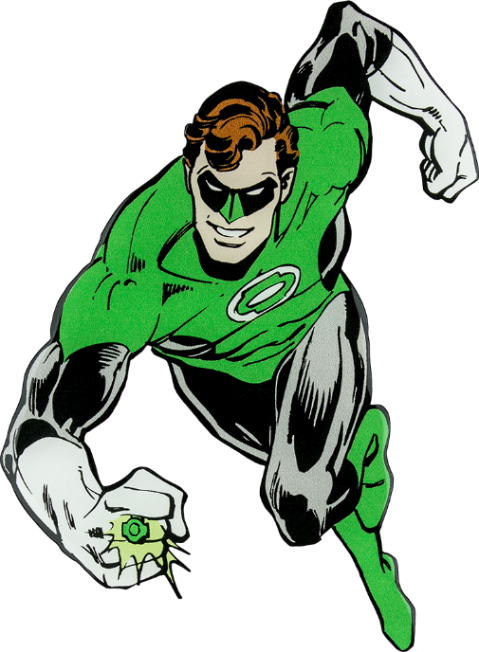 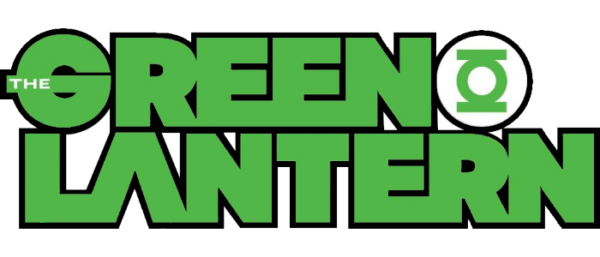 1. Ring Charge Planks: 3 sets of 30 sec.-Assume a plank position, channeling the energy of your power ring to maintain a strong and steady core.2. Willpower Skull Crushers: 3 sets of 10 reps-Lay on a bench or floor. Flex your elbows and lower yourself with control to skull, then push back up explosively, embodying the resilience of a Green Lantern.3. Oath Reverse Lunges w/Shoulder Press: 3 sets of 20 reps-Recite the Green Lantern oath as you perform alternating reverse lunges while lifting weights and knee up.4. Construct Decline Sit-ups: 3 sets of 10 reps- Lie on your back on decline bench and visualize constructing a green energy shield around your core.5. Power Ring Single Leg Deadlifts: 3 sets of 10 reps each side- Stand with your feet shoulder-width apart, dumbbells in hand, ready to leap into action. Bend down towards toes, lifting other leg behind you getting ready to fly. 6. Flight Speed Skaters: 3 sets of 20 reps-Visualize yourself soaring through space as you jump side to side, arms pumping with the intensity of a Green Lantern in pursuit of justice. Congratulations, brave recruits, for completing the Power Ring Workout! By embracing the spirit of the Green Lantern, you've tapped into your inner strength and unlocked your true potential. Now, go forth with confidence, knowing that you possess the power to overcome any challenge that comes your way. In brightest day, in blackest night, let your fitness journey shine with the light!Name When Completed: 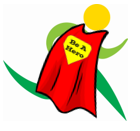 Exercises:SetsRepsWt.MTWTFSSPlank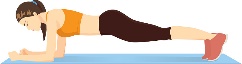 3 setsPlank30 sec.PlankWt.Skull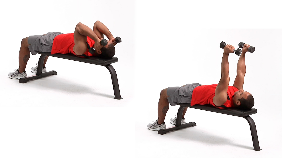 Crushers3 setsSkullCrushers10 repsSkullCrushersWt.Reverse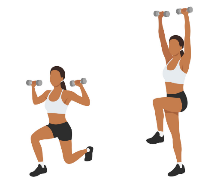 Lunge w/Shoulder Press3 setsReverseLunge w/Shoulder Press20 repsReverseLunge w/Shoulder PressWt.Decline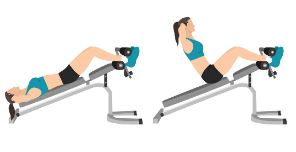 Sit-ups3 setsDeclineSit-ups10 repsDeclineSit-upsWt.Single Leg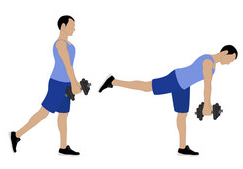 Deadlift3 setsSingle LegDeadlift10 repsSingle LegDeadliftWt.Speed 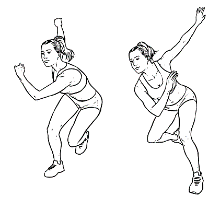 Skaters3 setsSpeed Skaters20 repsSpeed SkatersWt.